به نام ایزد  دانا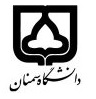 (کاربرگ طرح درس)                   تاریخ بهروز رسانی:               دانشکده     .....هنر.......................                                  نیمسال دوم سال تحصیلی ۱۳۹۷-۹۸......بودجهبندی درسمقطع: کارشناسی□  کارشناسی ارشد□  دکتری□مقطع: کارشناسی□  کارشناسی ارشد□  دکتری□مقطع: کارشناسی□  کارشناسی ارشد□  دکتری□تعداد واحد: نظری... عملی.۲..تعداد واحد: نظری... عملی.۲..فارسی: عکاسی۱فارسی: عکاسی۱نام درس	-	پیشنیازها و همنیازها:   	-	پیشنیازها و همنیازها:   	-	پیشنیازها و همنیازها:   	-	پیشنیازها و همنیازها:   	-	پیشنیازها و همنیازها:   Photography1	لاتین:Photography1	لاتین:نام درسشماره تلفن اتاق: ۰۲۳۳۱۵۳۵۳۹۵شماره تلفن اتاق: ۰۲۳۳۱۵۳۵۳۹۵شماره تلفن اتاق: ۰۲۳۳۱۵۳۵۳۹۵شماره تلفن اتاق: ۰۲۳۳۱۵۳۵۳۹۵مدرس/مدرسین: مهناز شعبانیمدرس/مدرسین: مهناز شعبانیمدرس/مدرسین: مهناز شعبانیمدرس/مدرسین: مهناز شعبانیhttp://Mshabani.profile.semnan.ac.ir   	منزلگاه اینترنتی:http://Mshabani.profile.semnan.ac.ir   	منزلگاه اینترنتی:http://Mshabani.profile.semnan.ac.ir   	منزلگاه اینترنتی:http://Mshabani.profile.semnan.ac.ir   	منزلگاه اینترنتی:	m.shabani@semnan.ac.ir	پست الکترونیکی:	m.shabani@semnan.ac.ir	پست الکترونیکی:	m.shabani@semnan.ac.ir	پست الکترونیکی:	m.shabani@semnan.ac.ir	پست الکترونیکی:برنامه تدریس در هفته و شماره کلاس: یکشنبه ۱۵-۱۹،سمعی بصری ۲برنامه تدریس در هفته و شماره کلاس: یکشنبه ۱۵-۱۹،سمعی بصری ۲برنامه تدریس در هفته و شماره کلاس: یکشنبه ۱۵-۱۹،سمعی بصری ۲برنامه تدریس در هفته و شماره کلاس: یکشنبه ۱۵-۱۹،سمعی بصری ۲برنامه تدریس در هفته و شماره کلاس: یکشنبه ۱۵-۱۹،سمعی بصری ۲برنامه تدریس در هفته و شماره کلاس: یکشنبه ۱۵-۱۹،سمعی بصری ۲برنامه تدریس در هفته و شماره کلاس: یکشنبه ۱۵-۱۹،سمعی بصری ۲برنامه تدریس در هفته و شماره کلاس: یکشنبه ۱۵-۱۹،سمعی بصری ۲اهداف درس: افزایش توانمندی دانشجویان گرافیک در بکارگیری دوربین عکاسی جهت خلق تصویر نرمال و ترکیب بندی قابل قبول.اهداف درس: افزایش توانمندی دانشجویان گرافیک در بکارگیری دوربین عکاسی جهت خلق تصویر نرمال و ترکیب بندی قابل قبول.اهداف درس: افزایش توانمندی دانشجویان گرافیک در بکارگیری دوربین عکاسی جهت خلق تصویر نرمال و ترکیب بندی قابل قبول.اهداف درس: افزایش توانمندی دانشجویان گرافیک در بکارگیری دوربین عکاسی جهت خلق تصویر نرمال و ترکیب بندی قابل قبول.اهداف درس: افزایش توانمندی دانشجویان گرافیک در بکارگیری دوربین عکاسی جهت خلق تصویر نرمال و ترکیب بندی قابل قبول.اهداف درس: افزایش توانمندی دانشجویان گرافیک در بکارگیری دوربین عکاسی جهت خلق تصویر نرمال و ترکیب بندی قابل قبول.اهداف درس: افزایش توانمندی دانشجویان گرافیک در بکارگیری دوربین عکاسی جهت خلق تصویر نرمال و ترکیب بندی قابل قبول.اهداف درس: افزایش توانمندی دانشجویان گرافیک در بکارگیری دوربین عکاسی جهت خلق تصویر نرمال و ترکیب بندی قابل قبول.امکانات آموزشی مورد نیاز: تجهیزات سمعی بصری امکانات آموزشی مورد نیاز: تجهیزات سمعی بصری امکانات آموزشی مورد نیاز: تجهیزات سمعی بصری امکانات آموزشی مورد نیاز: تجهیزات سمعی بصری امکانات آموزشی مورد نیاز: تجهیزات سمعی بصری امکانات آموزشی مورد نیاز: تجهیزات سمعی بصری امکانات آموزشی مورد نیاز: تجهیزات سمعی بصری امکانات آموزشی مورد نیاز: تجهیزات سمعی بصری امتحان پایانترمامتحان میانترمارزشیابی مستمر(کوئیز)ارزشیابی مستمر(کوئیز)فعالیتهای کلاسی و آموزشیفعالیتهای کلاسی و آموزشینحوه ارزشیابینحوه ارزشیابی۷۰٪---۳۰٪۳۰٪درصد نمرهدرصد نمرهلنگفورد،مایکل، عکاسی پایه، ترجمه:رضا نبوی،تهران:دانشگاه هنر،چاپ پنجم،۱۳۹۴.شفائیه،هادی، فن و هنر عکاسی، تهران:انتشارات علمی و فرهنگی،چاپ سیزدهم،۱۳۹۱.صفاکار،علی، عکاسی و دوربین های عکاسی،تهران: کانون تصویر ایران، ۱۳۹۴.Brayan,Peterson,Understanding Shutter Speed, Watson-Guptil Publications,2008.لنگفورد،مایکل، عکاسی پایه، ترجمه:رضا نبوی،تهران:دانشگاه هنر،چاپ پنجم،۱۳۹۴.شفائیه،هادی، فن و هنر عکاسی، تهران:انتشارات علمی و فرهنگی،چاپ سیزدهم،۱۳۹۱.صفاکار،علی، عکاسی و دوربین های عکاسی،تهران: کانون تصویر ایران، ۱۳۹۴.Brayan,Peterson,Understanding Shutter Speed, Watson-Guptil Publications,2008.لنگفورد،مایکل، عکاسی پایه، ترجمه:رضا نبوی،تهران:دانشگاه هنر،چاپ پنجم،۱۳۹۴.شفائیه،هادی، فن و هنر عکاسی، تهران:انتشارات علمی و فرهنگی،چاپ سیزدهم،۱۳۹۱.صفاکار،علی، عکاسی و دوربین های عکاسی،تهران: کانون تصویر ایران، ۱۳۹۴.Brayan,Peterson,Understanding Shutter Speed, Watson-Guptil Publications,2008.لنگفورد،مایکل، عکاسی پایه، ترجمه:رضا نبوی،تهران:دانشگاه هنر،چاپ پنجم،۱۳۹۴.شفائیه،هادی، فن و هنر عکاسی، تهران:انتشارات علمی و فرهنگی،چاپ سیزدهم،۱۳۹۱.صفاکار،علی، عکاسی و دوربین های عکاسی،تهران: کانون تصویر ایران، ۱۳۹۴.Brayan,Peterson,Understanding Shutter Speed, Watson-Guptil Publications,2008.لنگفورد،مایکل، عکاسی پایه، ترجمه:رضا نبوی،تهران:دانشگاه هنر،چاپ پنجم،۱۳۹۴.شفائیه،هادی، فن و هنر عکاسی، تهران:انتشارات علمی و فرهنگی،چاپ سیزدهم،۱۳۹۱.صفاکار،علی، عکاسی و دوربین های عکاسی،تهران: کانون تصویر ایران، ۱۳۹۴.Brayan,Peterson,Understanding Shutter Speed, Watson-Guptil Publications,2008.لنگفورد،مایکل، عکاسی پایه، ترجمه:رضا نبوی،تهران:دانشگاه هنر،چاپ پنجم،۱۳۹۴.شفائیه،هادی، فن و هنر عکاسی، تهران:انتشارات علمی و فرهنگی،چاپ سیزدهم،۱۳۹۱.صفاکار،علی، عکاسی و دوربین های عکاسی،تهران: کانون تصویر ایران، ۱۳۹۴.Brayan,Peterson,Understanding Shutter Speed, Watson-Guptil Publications,2008.منابع و مآخذ درسمنابع و مآخذ درستوضیحاتمبحثشماره هفته آموزشیآشنایی با انواع دوربین های دیجیتال1آشنایی با اجزای بدنه دوربین و طرز کار آنها2آشنایی با انواع لنزها و نورسنج دوربین های دیجیتال3آشنایی با طرز کار دیافراگم و شاتر دوربین های دیجیتال4تمرین عملی عکاسی جهت  کار با دیافراگم و عمق میدان5تمرین عملی عکاسی جهت کار با سرعت های شاتر و سوژه های متحرک6تمرین عملی عکاسی جهت نورسنجی صحیح  و کنترل نوردهی7تمرین عملی عکاسی جهت شناخت کاربرد لنزهای عکاسی8تمرین عملی عکاسی جهت ترکیب بندی صحیح سوژه ها 9تمرین عملی عکاسی جهت انتخاب زوایای مناسب 10تمرین عملی عکاسی جهت  پلان بندی تصاویر11تمرین عملی عکاسی جهت سوژه های ضدنور12تمرین عملی عکاسی جهت سوژه های انعکاس دار13تمرین عملی  جهت عکاسی موضوعی14تمرین عملی جهت عکاسی موضوعی15بازبینی و انتخاب عکسهای نهایی دانشجویان16